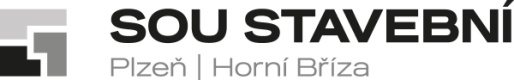 _Objednáváme u Vás dodání náhradních dílů na BMG 111 Venture 108, Nr. 0-250-16-3445 dle přiložené specifikace:  Objednáváme pozáruční servis a základní seřízení stroje (včetně montáže požadovaných náhradních dílů)  Adresa umístění stroje: Plzeň, Borská 55 (hala školních dílen) Termín: srpen - září 2019 (dle dohody)Bližší informace zástupce ředitele pro odborný výcvik Ing. Jiří Hájek tel. č. 602 159 102.  Fakturační adresa: 	SOU stavebníBorská 55301 00 PlzeňIČO: 004 97 061, jsme plátci DPHŽádáme o písemné potvrzení objednávkyPotvrzujeme objednávku: Epimex s.r.o.č. p. 701664 56 Blučina V Blučině     dne: 1. 7. 2019Střední odborné učiliště stavební, Plzeň, Borská 55Střední odborné učiliště stavební, Plzeň, Borská 55Střední odborné učiliště stavební, Plzeň, Borská 55Borská 2718/55, Jižní Předměstí, 301 00 PlzeňBorská 2718/55, Jižní Předměstí, 301 00 PlzeňBorská 2718/55, Jižní Předměstí, 301 00 Plzeňtel.: 373 730 030, fax: 377 422 724tel.: 373 730 030, fax: 377 422 724Epimex s.r.o.e-mail: sou@souplzen.cze-mail: sou@souplzen.czhttp://www.souplzen.czhttp://www.souplzen.czč .p. 701664 56 BlučinaVÁŠ DOPIS ZN.:ZE DNE:NAŠE ZN.:VYŘIZUJE:Ing. Jiří HájekIng. Jiří HájekTEL.:373 730 036373 730 036FAX:377 422 724377 422 724E-MAIL:sou@souplzen.czsou@souplzen.czDATUM:27.06.201927.06.2019Objednávka 35/2019pol.objednací číslonázevks12-003-95-3750pístový doraz123-803-22-1250silonový doraz134-001-09-0321silonový šroub144-011-11-0367přísavka komplet 115x140154-011-11-0077přísavky – pouze guma 115x140864-011-11-0368přísavka komplet 125x75174-011-11-0079přísavky – pouze guma 125x75884-008-32-0939snímač indukční 40b3194-017-01-0009lubrikant na mazání3104-008-32-1187koberec 750x14801112-001-95-0770montážní pomůcka k výměně nástroje1124-008-39-2223baterie1Střední odborné učiliště stavební,Plzeň, Borská 55